    Szanowni Państwo,					                 	 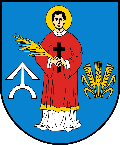 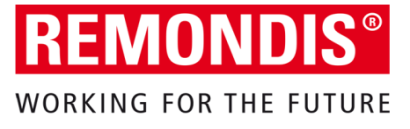     Poniżej przedstawiamy terminy wywozu odpadów komunalnych przez firmę REMONDIS Sp. z o.o.  Oddział w                 Płocku na terenie GMINY PACYNA dla poniższych miejscowości :Kamionka, Luszyn, Model, Pacyna, Sejkowice, Słomków Rodzaj nieruchomości: zamieszkałe, zabudowa jednorodzinna i zagrodowaTerminy wywozu obowiązujące od 01.01.2022 do 31.12.2022Odbiór odpadów komunalnych od właścicieli nieruchomości realizowany będzie od godz. 06:00. Odpady zgromadzone w pojemnikach i workach w terminach określonych w obowiązującym harmonogramie, należy wystawiać do dróg publicznych lub innych dróg przeznaczonych do użytku publicznego najpóźniej do godziny 06:00, ustawiając je w miejscu widocznym.Mobilna zbiórka obejmuje zbiórkę odpadów: mebli i innych odpadów wielkogabarytowych, zużytego sprzętu elektrycznego i elektronicznego, zużytych opon (maksymalnie 4 sztuki rocznie), leków, chemikaliów i innych niebezpiecznych, zużytych baterii i akumulatorów oraz odpadów budowlanych i rozbiórkowych niezawierających gruzu, pochodzących z remontów prowadzonych we własnym zakresie.Ważne! Odpady opakowaniowe, przed ich włożeniem do pojemnika i/-lub worka, należy całkowicie opróżnić z zawartości, oczyścić, a jeżeli materiał na to pozwala zgnieść.W ramach opłaty za zagospodarowanie odpadami komunalnymi nie będą odbierane odpadu typu: ondulina, zużyta papa, styropian i gruz budowlany, części samochodowe oraz odpady pochodzące z działalności rolniczej, np. opony rolnicze, folie po sianokiszonkach, folie tunelowe, worki jutowe, opakowania po nawozach do produkcji rolnej, opakowania po smarach i olejach do maszyn rolniczych. W kwestii odbioru ww. odpadów należy kontaktować się z wyspecjalizowanymi w tym zakresie firmami. REMONDIS Sp. z o.o. w Warszawie				                                                     Urząd Gminy w PacynieOddział w Płocku, ul Przemysłowa 32, 09-400 Płock 				                      ul. Wyzwolenia 7, 09-541 PacynaTel. 024 268 10 60, e-mail: plock@remondis.pl 			                                      tel./fax 024 285 80 54, 285 80 64                                                                                                                                                                    e-mail: gmina@pacyna.mazowsze.pl            	             SYSTEM SEGREGACJI ODPADÓW OD 1 STYCZNIA 2020 r.2022r.(P3)Pozostałości z sortowaniaOdpady segregowaneOdpady segregowaneOdpady segregowaneBIO odpady (chęć oddania należy zgłosić do Urzędu Gminy) Mobilna zbiórka odpadów (chęć oddania należy zgłosić do Urzędu Gminy na 14 dni przed wyznaczonym terminem zbiórki)2022r.(P3)Pozostałości z sortowaniaPAPIERSZKŁOMETALE, TWORZYWA SZTUCZNEBIO odpady (chęć oddania należy zgłosić do Urzędu Gminy) Mobilna zbiórka odpadów (chęć oddania należy zgłosić do Urzędu Gminy na 14 dni przed wyznaczonym terminem zbiórki)MiesiącDzieńDzieńDzieńDzieńDzieńDzieńStyczeń2628282831Luty2325252528Marzec23252525284Kwiecień6, 202929291, 15, 29Maj4, 1827272713, 27Czerwiec1, 15, 2924242410, 24Lipiec13, 272929298, 22Sierpień10, 242626265, 19Wrzesień7, 212323232, 16, 30Październik5, 1928282814, 2831Listopad2325252521Grudzień2823232319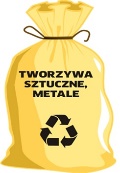 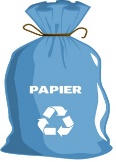 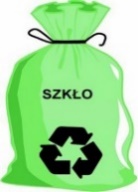 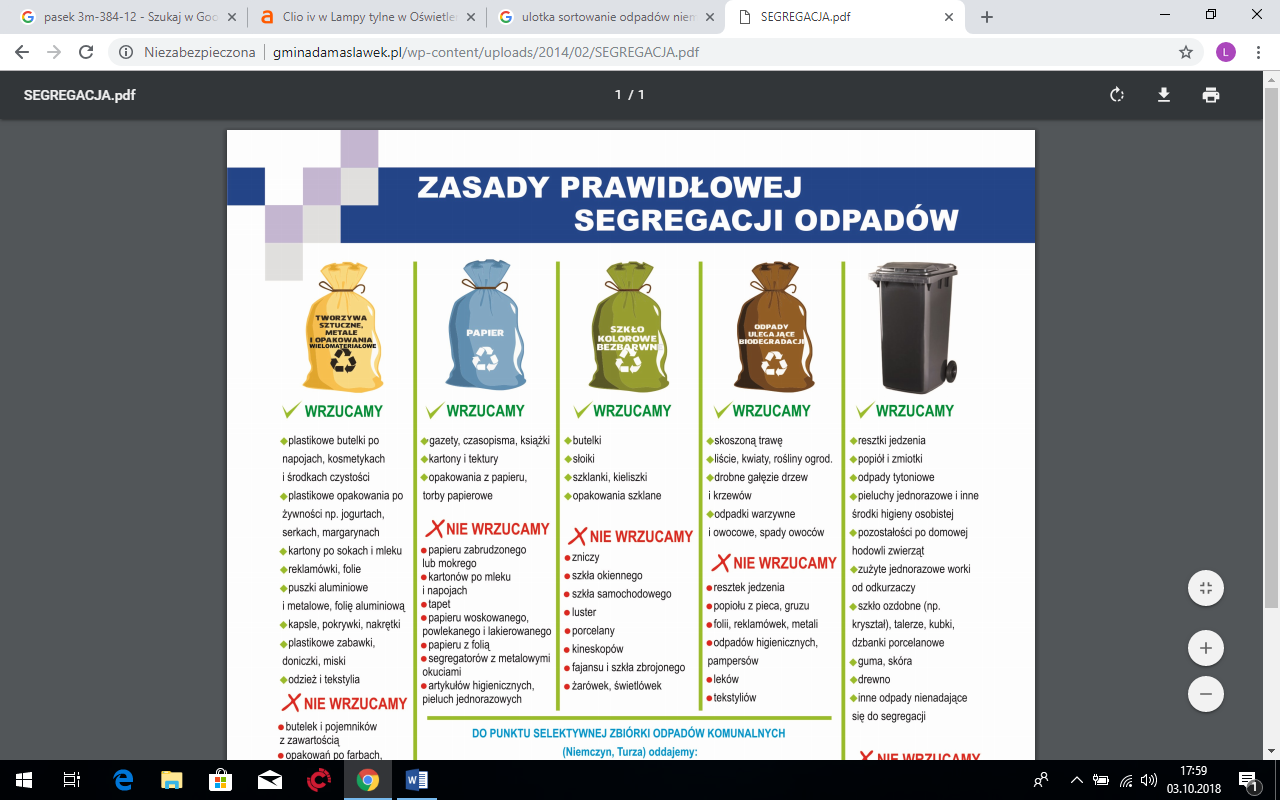 WOREK ŻÓŁTYMETALE I TWORZYWA SZTUCZNEWOREK NIEBIESKIPAPIERWOREK ZIELONYSZKŁOWOREK BRĄZOWYODPADY ULEGAJĄCE BIODEGRADACJI 
ZE SZCZEGÓLNYM UWZGLĘDNIENIEM BIOODPADÓWPOJEMNIKPOZOSTAŁOŚCI Z SORTOWANIAWRZUCAMYopakowaniowy styropianplastikowe butelki po napojach, kosmetykach i środkach czystościplastikowe opakowania po żywności np. jogurtach, serkach, margarynachkartony po sokach i mleku (tzw. tetrapaki)reklamówki, foliepuszki aluminiowe i metalowe folię aluminiowąkapsle, pokrywki, nakrętkidrobne plastikowe zabawkimałe plastikowe osłonki na doniczkiNIE WRZUCAMYbutelek i pojemników z zawartościązużytych artykułów medycznychopakowań po farbach, chemikaliach, olejach silnikowych, smarachopakowań po nawozachartykułów higienicznych, pieluch, pieluch jednorazowychWRZUCAMYczyste opakowania z papieru i tekturygazetyczasopisma i ulotkizeszytypapier biurowyksiążkiNIE WRZUCAMYzatłuszczone opakowania z papieruzużyte ręczniki papierowe i chusteczkiworki po cemencie i zaprawach budowlanychtapetyopakowania po mleku i sokach (tzw. tetrapaki)WRZUCAMYbutelkisłoikiopakowania szklaneopakowania szklane po kosmetykachNIE WRZUCAMYszkła żaroodpornegozniczyszkła okiennegoszkła samochodowegotermometrówporcelany, ceramiki 
i fajansuszkła zbrojonegokineskopówżarówek i świetlówekszkła po olejach silnikowych 
i rozpuszczalnikachlusterWRZUCAMYskoszoną trawęliście, kwiaty, rośliny ogrodowedrobne gałęzie drzew i krzewówskorupki jajodpadki warzywne 
i owocowespady owocówchwastyNIE WRZUCAMYpopiołu z pieca, gruzuodpadów higienicznych,pampersówlekówtekstyliówziemiodchodów zwierzątodpadów pochodzenia zwierzęcego oraz tłuszczy.WRZUCAMYpopiół i zmiotkiodpady tytoniowepieluchy jednorazowe i inne środki higieny osobistejpozostałości po domowej hodowli zwierząt wraz 
z odchodamizużyte jednorazowe worki 
od odkurzaczyszkło ozdobne typu kryształ, talerze, kubki, szklankisztuczne kwiatykredki, długopisy, mazakitekstyliaresztki obiadowe po obróbce termicznejNIE WRZUCAMYodpadów nadających się do segregacji oraz odpadów ulegających biodegradacji 
ze szczególnym uwzględnieniem bioodpadów i odpadów  wielkogabarytowych oraz remontowo-budowlanych